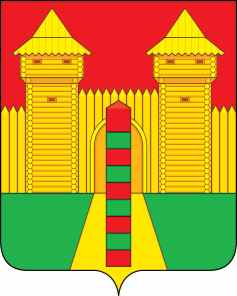 АДМИНИСТРАЦИЯ  МУНИЦИПАЛЬНОГО  ОБРАЗОВАНИЯ«ШУМЯЧСКИЙ  РАЙОН» СМОЛЕНСКОЙ  ОБЛАСТИР А С П О Р Я Ж Е Н И Еот  29.01.2021г.  № 24-р         п. ШумячиВ соответствии с Уставом муниципального образования «Шумячский район» Смоленской области1. Одобрить к подписанию договор между Администрацией муниципального образования «Шумячский район» Смоленской области и старшим по дому ТОС «дом №24, ул. Высокая, п. Шумячи» безвозмездного пользования движимым имуществом. 2. Контроль за исполнением настоящего распоряжения возложить на начальника Отдела городского хозяйства Администрации муниципального образования «Шумячский район» Смоленской области.О договоре безвозмездного пользования движимым имуществом№
п/пНаимено- 
вание    
Год    
ввода в
эксплу-
атациюБалансовая
стоимость, руб.Остаточная
стоимость, руб.Норма     
амортиза- 
ционных   
отчисленийГодовая  
сумма    
амортиза-
ционных  
отчисле- 
ний, руб.Примечание123456781Горка нержавеющая Н=1,0 м202023 400,000,00100%-2Качалка балансир металлическая на дугах202010 962,000,00100%-3Детский столик 9202020 098,000,00100%-4Карусель детская с сидениями202022 900,000,00100%-5Качалка на пружине «Самолетик»202019 250,000,00100%-6Лавочка 4(числящееся на забалансовом счете №21 по бюджету Шумячского городского поселения)20203 000,00---Глава муниципального образования«Шумячский район» Смоленской области                                           А.Н. Васильев